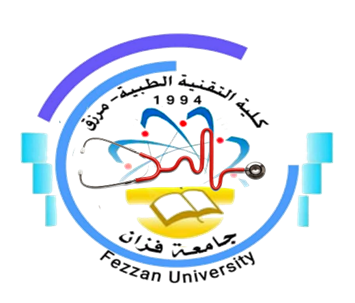 كلية التقنية الطبية/ مرزقنموذج توصيف مقرر دراسيأهداف المقرر(1) أن يتعرف الطالب على المادة وخصائصها وخواصها والفرق بين المركب والمخلوط وطرق تفاعلاتها. (2) أن يتعرف على النظريات الأساسية وأرقام الكم والتوزيع الإلكتروني للعناصر.(3) أن يتعرف على كيفية تسمية المركبات الكيميائية وطريقة كتابة المعادلة بالصورة الصحيحة والروابط الكيميائية وأنواعها والفرق بينهما.(4) أن يفسر المعنى الحقيقي للصيغة الجزيئية والتركيبية للعناصر وعدد المولات والغازات وقوانينها والشقوق الحامضية والقاعدية للمركبات.محتوى المقررطرق التدريس محاضرات محاضرات عملية ، تقاريرحلقات نقاشواجبات طرق التقييمالمراجع والدورياترئيس و منسق الجودة بالقسم العام : أ. نواسة علي بريكاومراجعة رئيس قسم الجودة : أ . خديجة عبدالسلام سعد1اسم المقرر الدراسي ورمزهكيمياء عامة GE1022منسق المقررأ. نواسة علي بريكاو3القسم / الشعبة التي تقدم البرنامجالقسم العام4الأقسام العلمية ذات العلاقة بالبرنامجالعام5الساعات الدراسية للمقرر706اللغة المستخدمة في العملية التعليميةالعربية7السنة الدراسية / الفصل الدراسيالاول8تاريخ وجهة اعتماد المقرر2010/ 2011 جامعة سبها الموضوع العلميعدد الساعاتمحاضرةمعملالنظام العالمي للوحدات ، المادة وخواصها ، نظرية  دالتون.قواعد السلامة داخل المعمل والمواصفات والشروط الأساسية للمعمل523التركيب والبنية الذرية ، نظرية بوهر ، أرقام الكم .الكشف عن الشقوق الحامضية للمجموعة الأولى شق الكبريتيت ، شق الكربونات والبيكربونات 523التوزيع الالكتروني للعناصر ، الجدول الدوريالكشف عن الشقوق الحامضية شق الثيو كبريتات ، شق الكبريتيد ، النيتريت523خواص العناصر في الجدول الدوري الكشف عن الشقوق الحامضية المجموعة الثانية شق الكلوريد، البروم ، اليود، والنترات 523المعادلة الكيميائية ، وزن المعادلة الكيميائية .الكشف عن الشقوق الحامضية المجموعة العامة شق الفوسفات وشق الكبريتات .523تسمية المركبات الكيميائية الكشف عن الشقوق القاعدية المجموعة الأولى والثانية 523الروابط الكيميائية وأنواعها ، تراكيب رموز لويس.الكشف عن الشقوق القاعدية المجموعة الثالثة والرابعة523الحساب الكيميائي .الكشف عن الشقوق القاعدية المجموعة الخامسة 523تابع الحساب الكيميائي الكشف عن شق قاعدي مجهول 523الصيغة الكيميائية الأولية والصيغة الجزيئية .22الغازات وقوانينها .22ر.مطرق التقييمتاريخ التقييمالنسبة المئوية1الامتحان النصفي الأول والثانيالأسبوع السادس والعاشر15%2الواجبات أسبوعيا5%3الامتحان العملي الأسبوع الحادي عشر 30%4الامتحان النهائي الأسبوع الرابع عشر 50%100 %رعنوان المرجع النسخةالمؤلفمكان تواجدها1مبادئ الكيمياء العامة الثانيةد. باسل حورية ،د. محي الدين البكوش وآخرون .المكتبة 2التجارب في الكيمياء الاولىد. موسى خودة ، حسين محمد التمامي .المكتبة 3أسس الكيمياء التحليلية الاولىد. فتحي عبدالعزيز ،د.محمد ميمون الهمالالمكتبة4التجارب في الكيمياء الاولىد. منصور علي مخلوفالمكتبة5الكيمياء العملية الاولىد. أحمد فتحي السيدالانترنت